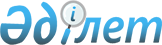 Об установлении единых ставок фиксированного налога
					
			Утративший силу
			
			
		
					Решение маслихата Бейнеуского района Мангистауской области от 16 марта 2018 года № 21/173. Зарегистрировано Департаментом юстиции Мангистауской области 3 апреля 2018 года № 3557. Утратило силу решением Бейнеуского районного маслихата Мангистауской области от 31 марта 2020 года № 47/386
      Сноска. Утратило силу решением Бейнеуского районного маслихата Мангистауской области от 31.03.2020 № 47/386(вводится в действие по истечении десяти календарных дней после дня его первого официального опубликования).
      Примечание РЦПИ.
      В тексте документа сохранена пунктуация и орфография оригинала.
      В соответствии с подпунктом 15) пункта 1 статьи 6 Закона Республики Казахстан от 23 января 2001 года "О местном государственном управлении и самоуправлении в Республике Казахстан" и статьей 546 Кодекса Республики Казахстан от 25 декабря 2017 года "О налогах и других обязательных платежах в бюджет (Налоговый кодекс)", Бейнеуский районный маслихат РЕШИЛ:
      1. Установить размеры единых ставок фиксированного налога для всех налогоплательщиков, осуществляющих деятельность на территории Бейнеуского района, в месяц согласно приложению.
      2. Признать утратившим силу решение Бейнеуского районного маслихата от 23 июня 2016 года №3/26 "Об установлении единых ставок фиксированного налога" (зарегистировано в Реестре государственной регистрации нормативных правовых актов за №3105, опубликовано в информационно-правовой системе "Әділет" от 8 августа 2016 года).
      3. Государственному учреждению "Аппарат Бейнеуского районного маслихата" (Ж.Оспанов) обеспечить государственную регистрацию настоящего решения в органах юстиции, его официальное опубликование в Эталонном контрольном банке нормативных правовых актов Республики Казахстан и в средствах массовой информации.
      4. Настоящее решение вступает в силу со дня государственной регистрации в органах юстиции и вводится в действие по истечении десяти календарных дней после дня его первого официального опубликования.
      "СОГЛАСОВАНО"
      Руководитель республиканского
      государственного учреждения
      "Управление государственных доходов
      по Бейнеускому району Департамента
      государственных доходов по
      Мангистауской области Комитета
      государственных доходов Министерства
      финансов Республики Казахстан
      Е.Нурбаев
      "16" 03 2018 год Размеры единых ставок фиксированного налога для всех налогоплательщиков, осуществляющих деятельность на территории Бейнеуского района, в месяц
					© 2012. РГП на ПХВ «Институт законодательства и правовой информации Республики Казахстан» Министерства юстиции Республики Казахстан
				
      Председатель сессии 

Б.Колдасбаев

      Секретарь районного маслихата 

А.Улукбанов
Приложение к решению Бейнеуского
районного маслихата от
16 марта 2018 года №21/173
 Поряд-ковый номер Наименование объекта налогообложения Размеры единых ставок фиксированного налога (в месячных расчетных показателях) в месяц
1.
Игровой автомат без выигрыша, предназначенный для проведения игры с одним игроком
1
2.
Игровой автомат без выигрыша, предназначенный для проведения игры с участием более одного игрока
1
3.
Персональный компьютер, используемый для проведения игры
1
4.
Игровая дорожка
5
5.
Карт
2
6.
Бильярдный стол
3